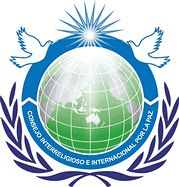 Federación para la Paz UniversalPerú Coronel Inclán 655, Miraflores, Lima 18, Perú. Telf. 447-3232 perupaz@gmail.com   _______________________________________________Monday 16th February 2015 Dr Trevor Edward Jones, President of the UPF-Peru organized the celebration of the World Interfaith Harmony Week of the United Nations.On Monday 2nd of February Ambassadors for Peace in Peru and guests from various religions and ONGs gathered together in Lima, together with University Professors and students and community leaders to listen to invited speakers express their feelings about this important week in the UN Calendar founded on the initiative of H.M. King Abdullah II of Jordan.Dr. Jones has been active in interfaith for a number of years and has received recognition from various faith communities for his work. The meeting was opened by UPF Vice President General (retired) Hector Jhon Caro and then the MC Sociologist Mr. Manuel Arana shared the message of the UPF International for this occasion.The following religious representatives shared their thoughts about Interfaith Harmony:-Sra. Hna. Dina Salas Montoya (Adventist Chaplin) Sra. Anat Kehati Trahtemberg (Member of the Jewish community in Peru) Srta. Giulliana Ramirez Liñan (Representative of the Islamic Association in Peru)Rvd. Jesús Manuel Mejía Quiroz (Anglican Bishop)There then followed a candle lighting ceremony in which the speakers were joined by UPF Vice President Grl Hector John Caro, WFWP President Mrs Faith Jones and FFWPU President Mr Alberto Florido. Once all the candles were lit everyone there prayed together for peace and harmony.The meeting concluded with a presentation by a Mariachi Band who shared some beautiful religious music and songs that inspired the audience. Dr. Jones, who at the last minute could not be in the meeting due to illness, sent the following message which was read out to the participants: -World peace can be fully accomplished only when the wisdom and efforts of the world’s religious leaders are combined cooperatively and respectfully with the endeavors of national political leaders. Absent the recognition of spiritual principles, the world has drifted increasingly toward analyses and prescriptions that are materialistic and secular in nature. In so doing, we have lost sight of the profound wisdom to be found in humanity’s spiritual heritage.Global institutions must be built on a foundation that takes into account the full potential of the human being, not only as a political, economic, and social being, but also as a spiritual being with spiritual needs and a capacity for spiritual wisdom and insight. The legacy of the world’s great saints, prophets, sages, and spiritual leaders cannot be denied or discounted without ignoring what is most fundamental about the human being.In too many ways the history of religion has been marked by narrow sectarianism, strife, and competitive struggle with other faiths, all to the detriment of the cherished goals and teachings of the founders and scriptures. This cannot continue. The need to eliminate corruption, selfishness, and bad governance applies not only to all nations but also to all of the world’s religions.Lasting peace depends on cooperative partnerships between governments and religions, as well as NGOs and representatives of the private sector. The United Nations can benefit from a council of religious and spiritual leaders to bring broad vision and wisdom to the effort to address critical global problems. International conferences, publications, networking, and on-the-ground activism are mechanisms for interfaith cooperation and lay a foundation for spiritual renewal at the United Nations. Photographs have been sent via the link you provided,Many thanks